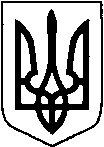 КИЇВСЬКА ОБЛАСТЬТЕТІЇВСЬКА МІСЬКА РАДАVІІІ СКЛИКАННЯВІСІМНАДЦЯТА    СЕСІЯ                                         ПРОЕКТ        Р І Ш Е Н Н Я
.02.2023 р.                                   №    -18-VIIІПро затвердження документації та укладання договорів на встановлення особистого строкового земельного сервітутупо Тетіївській міській раді          Розглянувши заяви ФОП Майструк Т.В., Дробота Ю.І., Стогнійчук Л.В., Пиленок Г.А., Гордіюка І.С., Назарчука В.І., Гавлюк С.І., відповідно до Конституції України, статті 26 Закону України „Про місцеве самоврядування в Україні”, відповідно до ст. ст. 12, 83, 98-102, 122 Земельного кодексу України, статті 19 Закону України «Про землеустрій», статті 29 Закону України «Про державний земельний кадастр», Закону України «Про державну реєстрацію речових прав на нерухоме майно та їх обтяжень», ст.ст.395, 401-404, 406 Цивільного кодексу України, Податкового кодексу України, Закону України «Про регулювання містобудівної діяльності», Порядку розміщення тимчасових споруд для провадження підприємницької діяльності затвердженого наказом Міністерства регіонального розвитку, будівництва та житлово-комунального господарства України від 21.10.2011 р.  №244, Тетіївська міська рада ВИРІШИЛА : 1.Укласти договір особистого строкового сервітуту на земельну ділянку площею 0,01 га, яка розташована на території Тетіївської міської ради в межах населеного пункту м.Тетіїв, по вул. Шевченка, б/н,  кадастровий номер земельної ділянки 3224610100:01:150:0005  із:      - ФОП Майструк Тетяною Вікторівною  - для  будівництва та обслуговування будівель торгівлі (землі громадської забудови), терміном на 5 (п'ять) років за рахунок земель комунальної власності  Тетіївської міської ради.         Встановити плату за сервітутне користування в розмірі 10 % від нормативної  грошової оцінки земельної ділянки, що становить  4099  грн  42  коп. за один рік користування. Орендну плату проводити щомісячно рівними частками (1/12 від річної плати).  Нормативна  грошова оцінка земельної ділянки станом на 18.01.2023 року становить  40994,16  грн.        Термін дії договору з 01.01.2023 року  до  01.01.2028 року.2.Укласти договір особистого строкового сервітуту на земельну ділянку площею 0,0061 га, яка розташована на території Тетіївської міської ради в м. Тетієві по вул. Франка, б/н,  кадастровий номер земельної ділянки 3224610100:01:080:0007  із:      - ФОП Дроботом Юрієм Івановичем для  будівництва та обслуговування будівель торгівлі (землі громадської забудови) , терміном на 10 (десять) років  за рахунок земель комунальної власності  Тетіївської міської ради.         Встановити плату за сервітутне користування в розмірі 10 % від нормативної  грошової оцінки земельної ділянки., що становить 2613 грн 21 коп. за один рік користування. Орендну плату проводити щомісячно рівними частками (1/12 від річної плати).  Нормативна  грошова оцінка земельної ділянки станом на 18.01.2023 року становить 26132,12 грн.        Термін дії договору з 01.01.2023 року  до  01.01.2033 року.3.Укласти договір особистого строкового сервітуту на земельну ділянку площею 0,0019 га, яка розташована на території Тетіївської міської ради в м. Тетієві по вул. Януша Остозького, б/н,  кадастровий номер земельної ділянки 3224610100:01:121:0066  із:      - ФОП Стогнійчук Лесею Володимирівною для  будівництва та обслуговування будівель торгівлі (землі громадської забудови) , терміном на 10 (десять) років  за рахунок земель комунальної власності  Тетіївської міської ради.         Встановити плату за сервітутне користування в розмірі 10 % від нормативної  грошової оцінки земельної ділянки., що становить 1031 грн 48 коп. за один рік користування. Орендну плату проводити щомісячно рівними частками (1/12 від річної плати).  Нормативна  грошова оцінка земельної ділянки станом на 18.01.2023 року становить 10314,82 грн.        Термін дії договору з 01.01.2023 року  до  01.01.2033 року.4.Укласти договір особистого строкового сервітуту на земельну ділянку площею 0,0099 га, яка розташована на території Тетіївської міської ради в м. Тетієві по вул. Пам'яті Героїв, б/н,  кадастровий номер земельної ділянки 3224610100:01:066:0025  із:      - ФОП Пиленок Галиною Анатоліївною для  будівництва та обслуговування будівель торгівлі (землі громадської забудови) , терміном на 10 (десять) років  за рахунок земель комунальної власності  Тетіївської міської ради.         Встановити плату за сервітутне користування в розмірі 10 % від нормативної  грошової оцінки земельної ділянки., що становить 3839 грн 14 коп. за один рік користування. Орендну плату проводити щомісячно рівними частками (1/12 від річної плати).  Нормативна  грошова оцінка земельної ділянки станом на 18.01.2023 року становить 38391,44 грн.        Термін дії договору з 01.01.2023 року  до  01.01.2033 року.5.Укласти договір особистого строкового сервітуту на земельну ділянку площею 0,0060 га, яка розташована на території Тетіївської міської ради в м. Тетієві по вул. Академіка Байраківського, б/н,  кадастровий номер земельної ділянки 3224610100:01:080:0006  із:      - ФОП Гордіюком Іваном Сергійовичем для  будівництва та обслуговування будівель торгівлі (землі громадської забудови) , терміном на 10 (десять) років  за рахунок земель комунальної власності  Тетіївської міської ради.         Встановити плату за сервітутне користування в розмірі 10 % від нормативної  грошової оцінки земельної ділянки., що становить 2570 грн 37 коп. за один рік користування. Орендну плату проводити щомісячно рівними частками (1/12 від річної плати).  Нормативна  грошова оцінка земельної ділянки станом на 18.01.2023 року становить 25703,72 грн.        Термін дії договору з 01.01.2023 року  до  01.01.2033 року.6.Затвердити розроблену ФОП Шамрай Д.В. технічну документацію із землеустрою щодо встановлення меж частини земельної ділянки, на яку поширюється право сервітуту площею 0,0070 га  в межах  с.П'ятигори  кадастровий номер земельної ділянки 3224685301:01:018:0022      - ФОП Назарчуку Віталію Івановичу для  будівництва та обслуговування будівель торгівлі (землі громадської забудови) по вул. Матросова, б/н.  7.Укласти договір особистого строкового сервітуту на земельну ділянку площею 0,0070 га яка розташована на території Тетіївської міської ради в межах населеного пункту с. П'ятигори, по вул. Матросова, б/н,  кадастровий номер земельної ділянки 3224685301:01:018:0022  із:      - ФОП Назарчуком Віталієм Івановичем для  будівництва та обслуговування будівель торгівлі (землі громадської забудови) , терміном на 7 (сім) років  за рахунок земель комунальної власності  Тетіївської міської ради.         Встановити плату за сервітутне користування в розмірі 10 % від нормативної  грошової оцінки земельної ділянки., що становить 2233 грн 12 коп. за один рік користування. Орендну плату проводити щомісячно рівними частками (1/12 від річної плати).  Нормативна  грошова оцінка земельної ділянки станом на 27.01.2023 року становить 22331,17 грн.        Термін дії договору з 01.02.2023 року  до  01.02.2030 року.8.Затвердити розроблену ТОВ «Український земельний кадастр» технічну документацію із землеустрою щодо встановлення меж частини земельної ділянки, на яку поширюється право сервітуту площею 0,0079 га  в межах  м. Тетіїв  кадастровий номер земельної ділянки 3224610100:01:097:0039      - ФОП Гавлюк Світлані Іванівні для  будівництва та обслуговування будівель торгівлі (землі громадської забудови) по вул. Соборній, б/н.  9.Укласти договір особистого строкового сервітуту на земельну ділянку площею 0,0079 га яка розташована на території Тетіївської міської ради в м. Тетієві по вул. Соборній, б/н,  кадастровий номер земельної ділянки 3224610100:01:097:0039  із:      - ФОП Гавлюк Світланою Іванівною для  будівництва та обслуговування будівель торгівлі (землі громадської забудови) , терміном на 10 (десять) років  за рахунок земель комунальної власності  Тетіївської міської ради.         Встановити плату за сервітутне користування в розмірі 10 % від нормативної  грошової оцінки земельної ділянки., що становить 4288 грн 80 коп. за один рік користування. Орендну плату проводити щомісячно рівними частками (1/12 від річної плати).  Нормативна  грошова оцінка земельної ділянки станом на 22.02.2023 року становить 42887,94 грн.        Термін дії договору з 01.02.2023 року  до  01.02.2030 року.10.Затвердити розроблену ТОВ «Український земельний кадастр» технічну документацію із землеустрою щодо встановлення меж частини земельної ділянки, на яку поширюється право сервітуту площею 0,01 га  в межах  м. Тетіїв  кадастровий номер земельної ділянки 3224610100:01:097:0040      - ФОП Гавлюк Світлані Іванівні для  будівництва та обслуговування будівель торгівлі (землі громадської забудови) по вул. Соборній, б/н.  11.Укласти договір особистого строкового сервітуту на земельну ділянку площею 0,01 га яка розташована на території Тетіївської міської ради в м. Тетієві по вул. Соборній, б/н,  кадастровий номер земельної ділянки 3224610100:01:097:0040  із:      - ФОП Гавлюк Світланою Іванівною для  будівництва та обслуговування будівель торгівлі (землі громадської забудови) , терміном на 10 (десять) років  за рахунок земель комунальної власності  Тетіївської міської ради.         Встановити плату за сервітутне користування в розмірі 10 % від нормативної  грошової оцінки земельної ділянки., що становить 5428 грн 85 коп. за один рік користування. Орендну плату проводити щомісячно рівними частками (1/12 від річної плати).  Нормативна  грошова оцінка земельної ділянки станом на 22.02.2023 року становить 54288,53 грн.        Термін дії договору з 01.02.2023 року  до  01.02.2030 року. 12.Доручити Тетіївській міській раді укласти договір особистого строкового  сервітуту з ФОП  Майструк Т.В., Дроботом Ю.І., Пиленок Г.А., Гордіюком І.С., Стогнійчук Л.В, Назарчуком В.І., Гавлюк С.І.. Спеціалісту відділу земельних відносин та охорони навколишнього середовища  міської ради надати дані зміни до Тетіївської ДПС у Київській області та ГУ Держгеокадастру у Київській області  для використання в роботі.        13.ФОП  Майструк Т.В., Дроботу Ю.І., Пиленок Г.А., Стогнійчук Л.В., Гордіюк І.С., Назарчуку В.І., Гавлюк С.І. звернутися до  органів державної реєстрації для проведення реєстрації права особистого строкового    сервітуту.14.Контроль за виконанням даного рішення покласти на постійну комісію з питань регулювання земельних відносин, архітектури, будівництва та охорони навколишнього середовища,   (голова Крамар О.А.)                Міський голова                                                        Богдан   БАЛАГУРА